上海体育学院硕士研究生招生复试网络远程面试操作手册我校使用研招网“招生远程面试系统”https://bm.chsi.com.cn/。请提前自行准备好考生端远程面试所需设备、设施。一、所需设备及环境要求1、采取双机位考试模式。一台【主机位】设备:带摄像头和语音功能的笔记本电脑（或台式机外接摄像头和麦克风），自备外置麦克风，保持主机位音频打开。Windows7以上版本，安装最新版谷歌Chrome浏览器；一台【辅机位】设备:智能手机，版本不能过于陈旧，安装最新版学信网App，通过扫描主机位系统页面上的二维码进行登录，并保证App已获取摄像头和麦克风权限。为避免辅机位音频干扰而产生啸叫声，请考生提前关闭二机位音频。2、面试场所须具备有线宽带网、4G网络、WIFI（不推荐）等至少两种网络条件。网络通信良好，能满足视频连线要求。3、独立、无干扰的房间，光线适宜，安静，不逆光。考生不得在培训机构提供的房间参加远程面试。除必要的证件外，不得带入任何资料，不得有其他人在场。二、设备安装调试保证设备电量充足，网络连接正常。考生端两台设备均须开启摄像头并能及时流畅传输画面。【主机位】：见下图左。考生本人正对设备摄像头，保持坐姿端正，面部、上半身及双手在画面中清晰可见。不得遮挡面部、耳朵等部位，不得使用任何形式的耳机，不得戴帽子、墨镜、口罩、手表等，面试全程考生应保持注视摄像头，视线不得离开，不得中途离场。【辅机位】：见下图右。设备摄像头从考生侧后方成45°拍摄，要保证考生“主机位”屏幕能够清晰地被考官看到。关闭移动设备的通话、录音、录屏、直播、外放音乐、闹钟等可能影响面试的应用程序，并保持平台软件静音。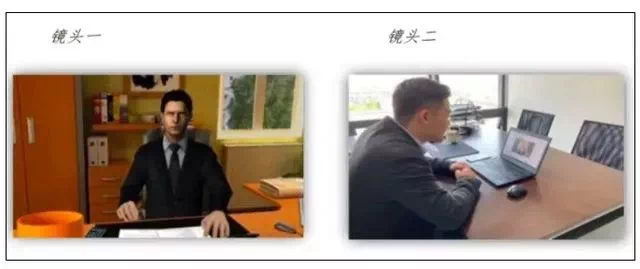 三、复试现场所需准备物品1、本人有效居民身份证件原件；2、黑色水笔和空白A4纸若干；3、硕士研究生考试需准备初试准考证（可在中国研究生招生信息网下载）。考生无需准备PPT，不得携带任何资料，不得查阅自己电脑上的资料，保持面试系统窗口最大化。四、上传资格审查材料1、考生资格审查材料原件扫描电子版。2、考生承诺书原件扫描电子版。仔细阅读后手写签名后扫描。3、研究生思想政治情况调查表原件扫描电子版。五、远程面试流程1、按要求提前在面试系统上传资格审查文件。资格审查文件上传后方可进行后续步骤，材料一旦提交不得修改。按页面提示缴纳系统使用费。我校不额外收取任何费用。正式面试时登录系统将不再收费。2、参加我校组织的模拟测试演练。模拟后，请考生自行解决在系统考生端发现的问题，确保正式面试时正常连线。3、按我校公布的面试时间，提前30分钟登录系统进入候考。考生进入系统后，中途不得退出系统重新登录。如确因网络中断等不可抗拒的原因退出系统，重新登录后仍需再次进行身份认证。4、辅机位通过扫描主机位系统页面上的二维码登录。5、考生的面试顺序随机产生，收到系统【私信】消息后，不要离开座位，以免错过考官连线邀请。与考官连线后，按照考官指令，本人手持辅机位镜头，镜头向外，水平慢速旋转360°，以便考官可以清晰看到考生的面试环境中无他人、无干扰。不得请他人协助，否则我校有权认定为作弊。6、面试环境和人证比对检查完毕后，坐在主机位前进行面试，所有问题均为口答，请考生注意语速、音量。考生在考官的引导下按照如下步骤进行：第一部分：自我介绍，时长2分钟左右。第二部分：考官就考生的专业基础、创新能力、思维水平、学术潜力等进行开放式提问，时长5分钟左右。第三部分：按照考官要求抽题并作答，时长8分钟左右。第四部分：外语面试，时长5分钟左右。加试考生，在以上基础上延长15分钟进行。面试过程中，如果考生没有听清问题，可向考官提出重述题目的请求；每一部分回答结束后，向考官报告“回答完毕”，并做“ok”手势示意。全程面试时间原则上不低于15分钟、不超过20分钟（不含加试时间）。如考生在规定时间下限已回答完问题，认为不必要再进行回答，可以向考官举手示意并口头表达“我的回答完毕”；如考生回答问题超过规定时间上限，经提醒后，考官有权结束面试。7、按照考官指令结束面试，退出系统。六、注意事项1、诚信参加复试请考生提前认真阅读教育部《2021年全国硕士研究生招生工作管理规定》《国家教育考试违规处理办法》《中华人民共和国刑法修正案（九）》以及我校发布的相关招考信息，确保诚信参加所有复试环节。复试是国家研究生招生考试的一部分，复试期间使用的面试题目属于国家机密级。面试过程中禁止录音、录像、录屏和直播，禁止泄露或公布与面试题目相关的信息。面试全程只允许考生本人在面试房间，禁止他人进出。若有违反，视同作弊。如查实考生因在培训机构参加面试造成面试过程信息泄露等行为的，一律按考试违规进行处理。面试过程中，考生不得以任何方式向考官透露有关报考导师的任何信息，一旦违反，按弃考处理。在法律规定的国家考试中组织作弊的行为；为他人实施组织作弊提供作弊器材或者其他帮助的行为；为实施考试作弊行为，向他人非法出售或者提供考试的试题、答案的行为；代替他人或者让他人代替自己参加考试的行为都将触犯刑法。在复试过程中有违规行为的考生，一经查实，即按照规定严肃处理，取消录取资格，记入《考生考试诚信档案》。入学后3个月内，我校将按照《普通高等学校学生管理规定》有关要求，对所有考生进行全面复查。复查不合格的，取消学籍；情节严重的，移交有关部门调查处理。2、文明参加面试。在面试过程中考生一旦出现不文明言行举止，考官有权“结束面试”或“标记弃考”。3、身份审查核验考生按照我校发布的面试场次按时登录系统，并配合完成周围环境和随身物品检查。系统平台将实行“人脸识别”“人证识别”并进行综合比对，通过后方可进入候考室等待。考官邀请考生进入面试间后，将对考生个人资料和人脸识别信息进行再次比对。面试过程中，如考官发现考生行为异常，有权对考生进行甄别，或标记作弊。面试全过程的录像将会保存备查。4、突发情况应对复试过程中，如遇网络或信号等原因造成的通信效果不佳或中断等故障时，请考生保持镇定，面试将进入【暂缓】阶段，面试顺延。考生首先检查自己的设备和网络环境。同时，保持报考时登记的手机号码通讯畅通（建议考生另外准备用于通讯联络的手机，只有在突发情况时才能开机），我校会安排老师及时联系考生，按照突发情况预案，妥善处理，确保考生完整参加面试。请考生检查该手机号码使用状态，并保持通讯功能（电话和短信）正常。如考生的手机在我校联系人连续两次拨打后仍无法接通者，按弃考处理。我校对所有参加面试考生的评分都是基于对考生的完整面试过程以及清楚理解考生作答的基础上完成的，请考生对突发情况保持镇定，我校会确保每位考生的权益得到保障。我校考场内设有录音录像监控，如证据显示考生故意造成系统、设备、网络故障导致面试无法正常进行的，我校将不会安排补考，成绩按已有面试部分评分。我校安排与考生面试期间进行联系的老师，仅限于有关面试流程安排的告知和产生突发情况时的联络，不涉及任何关于转账、付费等内容，请考生鉴别来电和信息，谨防受骗。5、放弃复试。如考生放弃参加复试，请将本人手持身份证件的照片和弃考说明，通过本人邮箱发送至研招办邮箱yzb@sus.edu.cn 报备。上海体育学院研究生招生办公室2021年